SLIDE 1:-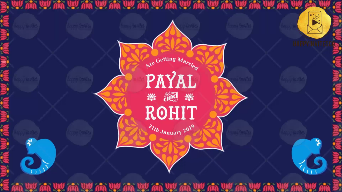 1st : Date of the Function: 4th February, 2021Name of Bride: PUJAName of Groom: DEBADITYAWhose name should come first? BRIDEare getting married!SLIDE 2:-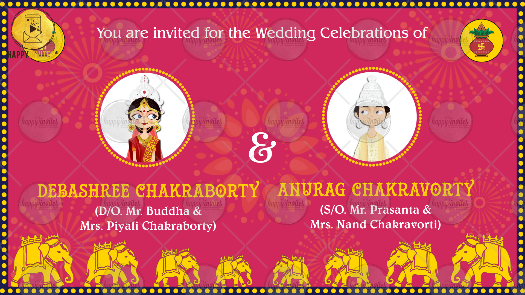 You are invited for the Wedding Celebrations ofName of Bride: Puja ChakrabortyD/O. Mr. Buddhadeb & Mrs. Piyali ChakrabortyName of Groom: Debaditya ChakravortyS/O. Mr. Prasanta & Mrs. Nandita ChakravortiSLIDE 3:- 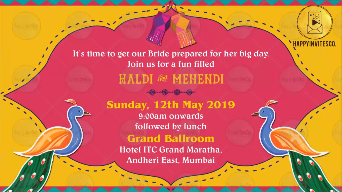 Two hearts will now beat as One.As the bride & groom exchange rings, join us for theirEngagementSunday, 24th January 20216:15 PM onwardsImperiah Banquet, 43 A,Tollygunge Circular Road, Mahendra Tower,Ground Floor, Near Mahavire TallaSLIDE 4:-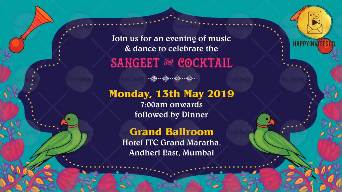 Destiny brought them Together, Love will seal their bond Forever.Join us to celebrate theirWeddingThursday, 4th February 20216:00 PM onwards“ROY BARI”, 192D,N.S.C. Bose Road, Regent Park, Kolkata - 700040SLIDE 5:- 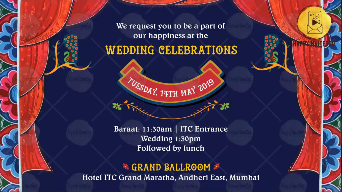 It’s time to celebrate the lovely couple’sLove, Laughter & Happily Ever After.ReceptionSunday, 7th February 20216:00 PM onwardsXanadu, Community Hall, 10th Floor,AS/275, Jogardanga, Rajarhat Main Road, Kolkata – 700136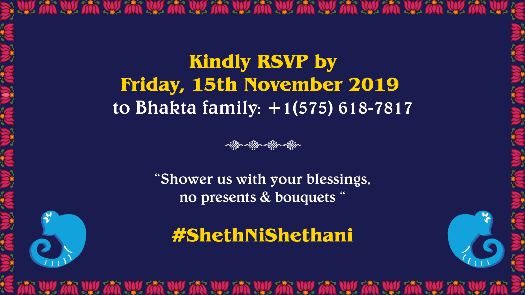 SLIDE 6:With best wishes